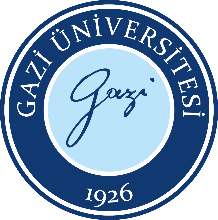 Danışman Değişikliği FormuDoküman No:EBE.FR. 0003Danışman Değişikliği FormuYayın Tarihi:01.06.2022Danışman Değişikliği FormuRevizyon Tarihi:Danışman Değişikliği FormuRevizyon No:Danışman Değişikliği FormuSayfa:1/1Enstitünüz ...…………………………………………………………………………………………………..……………………………………………………………….………………………………Anabilim Dalı Bilim Dalında numara…………………………………………………………………………………………… ile kayıtlı Yüksek Lisans / Doktora öğrencisiyim. Mevcut danışmanım Sayın…………………………………………………………….………………………… yerine, Sayın ………………………………………………………………………………………………… danışmanım olarak değiştirilmesi için izinlerinizi ve gereğini saygılarımla arz ederim.GEREKÇE:………………………………………………………………………………………………………………………………………………………………………………………………………………………………………………………………………………………………………………………………………………………………………………………………………………………………………………………………………………………………………………………………………………………………                                                                                                                                 				İmza                                                                                                                                      Adı, Soyadı……………………………….Not: Bu formun yalnızca üstteki kısmı öğrenci tarafından doldurularak Enstitüye teslim edilecektir.Enstitünüz ...…………………………………………………………………………………………………..……………………………………………………………….………………………………Anabilim Dalı Bilim Dalında numara…………………………………………………………………………………………… ile kayıtlı Yüksek Lisans / Doktora öğrencisiyim. Mevcut danışmanım Sayın…………………………………………………………….………………………… yerine, Sayın ………………………………………………………………………………………………… danışmanım olarak değiştirilmesi için izinlerinizi ve gereğini saygılarımla arz ederim.GEREKÇE:………………………………………………………………………………………………………………………………………………………………………………………………………………………………………………………………………………………………………………………………………………………………………………………………………………………………………………………………………………………………………………………………………………………………                                                                                                                                 				İmza                                                                                                                                      Adı, Soyadı……………………………….Not: Bu formun yalnızca üstteki kısmı öğrenci tarafından doldurularak Enstitüye teslim edilecektir.Enstitünüz ...…………………………………………………………………………………………………..……………………………………………………………….………………………………Anabilim Dalı Bilim Dalında numara…………………………………………………………………………………………… ile kayıtlı Yüksek Lisans / Doktora öğrencisiyim. Mevcut danışmanım Sayın…………………………………………………………….………………………… yerine, Sayın ………………………………………………………………………………………………… danışmanım olarak değiştirilmesi için izinlerinizi ve gereğini saygılarımla arz ederim.GEREKÇE:………………………………………………………………………………………………………………………………………………………………………………………………………………………………………………………………………………………………………………………………………………………………………………………………………………………………………………………………………………………………………………………………………………………………                                                                                                                                 				İmza                                                                                                                                      Adı, Soyadı……………………………….Not: Bu formun yalnızca üstteki kısmı öğrenci tarafından doldurularak Enstitüye teslim edilecektir.Enstitünüz ...…………………………………………………………………………………………………..……………………………………………………………….………………………………Anabilim Dalı Bilim Dalında numara…………………………………………………………………………………………… ile kayıtlı Yüksek Lisans / Doktora öğrencisiyim. Mevcut danışmanım Sayın…………………………………………………………….………………………… yerine, Sayın ………………………………………………………………………………………………… danışmanım olarak değiştirilmesi için izinlerinizi ve gereğini saygılarımla arz ederim.GEREKÇE:………………………………………………………………………………………………………………………………………………………………………………………………………………………………………………………………………………………………………………………………………………………………………………………………………………………………………………………………………………………………………………………………………………………………                                                                                                                                 				İmza                                                                                                                                      Adı, Soyadı……………………………….Not: Bu formun yalnızca üstteki kısmı öğrenci tarafından doldurularak Enstitüye teslim edilecektir.